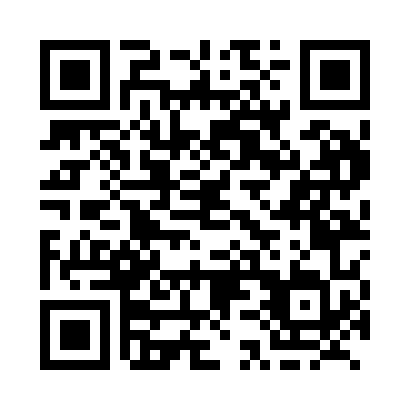 Prayer times for Ukraina, Manitoba, CanadaWed 1 May 2024 - Fri 31 May 2024High Latitude Method: Angle Based RulePrayer Calculation Method: Islamic Society of North AmericaAsar Calculation Method: HanafiPrayer times provided by https://www.salahtimes.comDateDayFajrSunriseDhuhrAsrMaghribIsha1Wed4:156:121:386:469:0511:022Thu4:126:101:386:479:0711:053Fri4:096:081:386:489:0811:084Sat4:076:061:386:499:1011:115Sun4:046:041:386:499:1211:136Mon4:016:031:386:509:1311:167Tue3:586:011:386:519:1511:198Wed3:555:591:376:529:1611:229Thu3:525:581:376:539:1811:2510Fri3:495:561:376:549:2011:2711Sat3:465:541:376:559:2111:2912Sun3:455:531:376:569:2311:3013Mon3:455:511:376:579:2411:3114Tue3:445:501:376:589:2611:3215Wed3:435:481:376:599:2711:3216Thu3:425:471:377:009:2911:3317Fri3:425:451:377:009:3011:3418Sat3:415:441:387:019:3211:3519Sun3:405:431:387:029:3311:3520Mon3:405:421:387:039:3411:3621Tue3:395:401:387:049:3611:3722Wed3:395:391:387:059:3711:3823Thu3:385:381:387:059:3811:3824Fri3:375:371:387:069:4011:3925Sat3:375:361:387:079:4111:4026Sun3:375:351:387:089:4211:4027Mon3:365:341:387:089:4411:4128Tue3:365:331:387:099:4511:4229Wed3:355:321:397:109:4611:4230Thu3:355:311:397:109:4711:4331Fri3:355:301:397:119:4811:44